Tilastoja yleisurheillenOpettaja jakaa luokan oppilaat noin kolmen henkilön ryhmiin.Työohjeet:Valitkaa oma vastuulajinne seuraavasta listasta. Jokaisella ryhmällä tulee olla oma lajinsa.Muodostakaa suurryhmät seuraavan jaon mukaisesti.Aineiston kerääminen yleisurheilukentälläRyhmät kokoontuvat oman vastuulajinsa suorituspaikalle.Ryhmien jokainen jäsen tekee kolme suoritusta vastuulajissaan muiden ryhmäläisten vastatessa ajanotosta/mittauksesta. Ryhmät vaihtavat lajipistettä seuraavaan oman suurryhmänsä lajipisteeseen. Toistamiseen ryhmien jokainen jäsen tekee kolme suoritusta muiden ryhmäläisten vastatessa ajanotosta/mittauksesta.Ryhmät vaihtavat lajipistettä viimeiseen oman suurryhmänsä lajipisteeseen ja ryhmien jokainen jäsen tekee kolme suoritusta muiden ryhmäläisten vastatessa ajanotosta/mittauksesta.Toisin sanoen kullakin suorituspaikalla on kerralla vain yksi ryhmä.Ohjeistus toimintaan suorituspaikoilla:60 m -juoksu Juoksusuoritukset toteutetaan niin, että kerralla juoksee yksi oppilas.Yksi oppilas toimii lähettäjänä. Yksi oppilas mittaa aikaa sekuntikellolla ja toimii kirjurina. Rooleja vaihdetaan niin, että kaikki juoksevat kolme kertaa. Pituuspotku Jokainen oppilas potkaisee palloa kolme kertaa vasemmalla jalalla ja kolme kertaa oikealla jalalla.Yksi oppilas toimii kirjurina ja mittaajan avustajana.Yksi oppilas toimii mittaajana. Potkun pituudella tarkoitetaan etäisyyttä lähtöpisteestä pisteeseen, jossa pallo osuu maahan. Koripallon pomputtelu Jokainen oppilas pomputtaa koripalloa merkkikartion ympäri noin 20–30 m matkan. Yksi oppilas toimii kirjurina. Yksi oppilas mittaa sekuntikellolla aikaa. Rooleja vaihdetaan niin, että kaikki kuljettavat palloa kolme kertaa. 100 m -juoksu Juoksusuoritukset toteutetaan niin, että kerralla juoksee yksi oppilas.Rooleja vaihdetaan niin, että kaikki juoksevat kolme kertaa. Yksi oppilas toimii lähettäjänä. Yksi oppilas mittaa aikaa sekuntikellolla ja toimii kirjurina. PituusJokainen oppilas hyppää pituutta kolme kertaa. Yksi oppilas toimii mittaajana. Yksi oppilas toimii kirjurina ja mittaajan avustajana.Pallonheitto Jokainen oppilas heittää palloa kolme kertaa oikealla kädellä ja kolme kertaa vasemmalla kädellä. Yksi oppilas toimii mittaajana.  Yksi oppilas toimii kirjurina ja mittaajan avustajana. Pujottelu Jokainen oppilas pujottelee jalkapallolla merkkikartioista muodostetun radan kolme kertaa läpi. Yksi oppilas toimii kirjurina. Yksi oppilas mittaa aikaa sekuntikellolla. Kolmiloikka Jokainen oppilas tekee kolme suoritusta. Yksi oppilas toimii mittaajana. Yksi oppilas toimii kirjurina ja mittaajan avustajana.Kuula Jokainen oppilas työntää kuulaa kolmesti. Yksi oppilas toimii mittaajana.Yksi oppilas toimii kirjurina ja mittaajan avustajanaAineiston analysointiJokainen ryhmä saa käyttöönsä kaikkien suurryhmänsä jäsenten tulokset vastuulajissaan.  Syöttäkää saamanne aineisto Exceliin. Luokitelkaa aineistonne järkevästi. Esimerkki luokittelusta.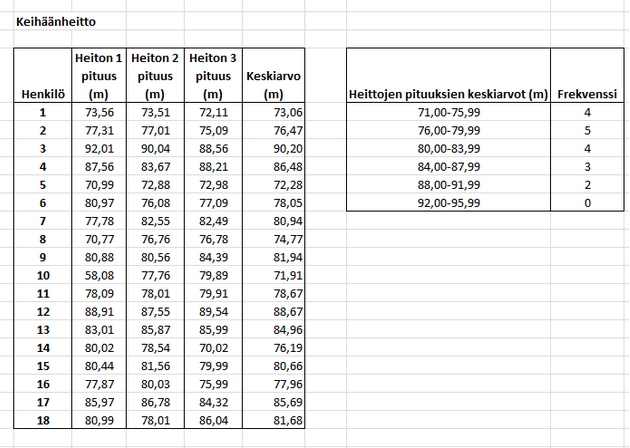 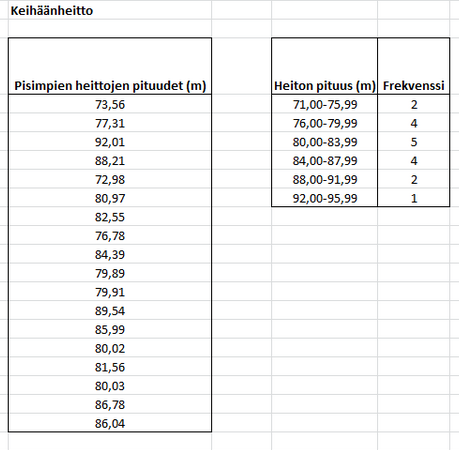 Laskekaa suhteelliset frekvenssit, tyyppiarvo, mediaani, keskiarvo ja vaihteluvälin pituus. Havainnollistakaa aineistoanne kuvaajan avulla.Ohjeistus ryhmittäin:60 m -juoksu Juoksuaikojen keskiarvo ja vaihteluvälin pituus Luokitellun aineiston moodi ja mediaani Luokitellun aineiston havainnollistaminen esim. pylväskuviollaMitä tapahtuu yksittäisen oppilaan suorituksille, kun sama matka juostaan kolmesti? Havainnollistakaa esim. viivakuvaajalla. Pituuspotku Potkujen pituuksien keskiarvo ja vaihteluvälin pituus kummallakin jalalla Luokitellun aineiston moodi ja mediaani kummallekin jalalle Luokitellun aineiston havainnollistaminen esim. pylväskuviolla eri jaloillaVerratkaa tuloksia eri jaloilla. Koripallon pomputtelu Aikojen keskiarvo ja vaihteluvälin pituus Luokitellun aineiston moodi ja mediaani Luokitellun aineiston havainnollistaminen esim. pylväskuviollaMitä tapahtuu yksittäisen oppilaan suorituksille, kun sama suoritus tehdään kolmesti? Havainnollistakaa esim. viivakuvaajalla. 100 m -juoksu Juoksuaikojen keskiarvo ja vaihteluvälin pituus Luokitellun aineiston moodi ja mediaani Luokitellun aineiston havainnollistaminen esim. pylväskuviolla Mitä tapahtuu yksittäisen oppilaan suorituksille, kun sama matka juostaan kolmesti? Havainnollistakaa esim. viivakuvaajalla. Pituus Hyppyjen pituuksien keskiarvo ja vaihteluvälin pituus Luokitellun aineiston moodi ja mediaani Luokitellun aineiston havainnollistaminen esim. pylväskuviollaMitä tapahtuu yksittäisen oppilaan suorituksille, kun hypätään kolmesti? Havainnollistakaa esim. viivakuvaajalla. Pallonheitto Heittopituuksien keskiarvo ja vaihteluvälin pituus eri käsillä Luokitellun aineiston moodi ja mediaani eri käsillä Luokitellun aineiston havainnollistaminen esim. pylväskuviolla eri käsilläVerratkaa tuloksia eri käsillä. Pujottelu Aikojen keskiarvo ja vaihteluvälin pituus Luokitellun aineiston moodi ja mediaani Luokitellun aineiston havainnollistaminen esim. pylväskuviolla Mitä tapahtuu yksittäisen oppilaan suorituksille, kun sama suoritus tehdään kolmesti? Havainnollistakaa esim. viivakuvaajalla. Kolmiloikka Hyppyjen pituuksien keskiarvo ja vaihteluvälin pituus Luokitellun aineiston moodi ja mediaani Luokitellun aineiston havainnollistaminen esim. pylväskuviolla Mitä tapahtuu yksittäisen oppilaan suorituksille, kun hypätään kolmesti? Havainnollistakaa esim. viivakuvaajalla. Kuula Työntöpituuksien keskiarvo ja vaihteluvälin pituus Luokitellun aineiston moodi ja mediaani Luokitellun aineiston havainnollistaminen esim. pylväskuviollaMitä tapahtuu yksittäisen oppilaan suorituksille, kun työnnetään kolmesti? Havainnollistakaa esim. viivakuvaajalla.EsityksetEsitelkää muulle luokalle oma tutkimuksenne.Esityksissä on ainakin oltava:Mitä tutkitaan?Kuinka aineisto kerättiin?Tehdyt taulukot.Mikäli taulukkoon on laskettu moodi/mediaani/keskiarvo/vaihteluvälin pituus, tulee selittää, mitä edellä mainituilla tilastollisilla tunnusluvuilla tarkoitetaan. Mitä ne käytännössä tarkoittavat tässä aineistossa?  Tehdyt kuvaajatJohtopäätöksiäMallit ryhmien aineistonkeruulomakkeistaVastuulajit60 m juoksuPituuspotkuKoripallon pomputtelu100 m juoksuPituusPallonheittoPujotteluKolmiloikkaKuulantyöntöSuurryhmä 1 Suurryhmä 2 Suurryhmä 3 60 m 100 m Pujottelu Pituuspotku Pituus Kolmiloikka Koripallon pomputtelu Pallonheitto Kuulantyöntö Kuula, kolmiloikka, pituusKuula, kolmiloikka, pituusOppilas Työnnön/hypyn pituus (m)Työnnön/hypyn pituus (m)Työnnön/hypyn pituus (m)12345678910Pallonheitto, pituuspotkuPallonheitto, pituuspotkuOppilas Suoritusaika (s)Suoritusaika (s)Suoritusaika (s)1234567891060 m, 100 m, koripallon pomputtelu, pujottelu60 m, 100 m, koripallon pomputtelu, pujottelu60 m, 100 m, koripallon pomputtelu, pujotteluOppilas Työnnön/ hypyn pituus (m) oikeallaTyönnön/ hypyn pituus (m) oikeallaTyönnön/ hypyn pituus (m) oikeallaTyönnön/ hypyn pituus (m) vasemmallaTyönnön/ hypyn pituus (m) vasemmallaTyönnön/ hypyn pituus (m) vasemmalla12345678910